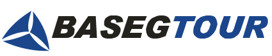 +7 (342) 243 35 63, +7 902 47 61786baseg-tour@mail.ru  www.baseg-tour.ruДАГЕСТАН: ОТ ГОРНЫХ АУЛОВ ДО ТЁПЛОГО МОРЯЭкскурсионный тур с треккингами и отдыхом на Каспийском мореВ этой поездке мы познакомимся с самым загадочным регионом Кавказа – Дагестаном, а на контрасте увидим воплощение современности в градостроительстве – столицу Чечни, город Грозный. Дагестан, республика с героической и трагической историей, сохранившая древние традиции в неприступных горных аулах, в последнее время гостеприимно открывается для туризма. Экзотика местных обычаев и архитектуры, брутальность древних крепостей и башен, красота природы предгорий Кавказа с живописными ущельями и водопадами, тёплое побережье Каспийского моря, – всё это не оставит нас равнодушными. Мы услышим рассказы об истории и о героях этого края, его легенды и сказания. Ну и, конечно, мы попробуем блюда традиционной кавказской кухни и каспийскую рыбку.В завершении программы мы отдохнём на берегу Каспийского моря, позагораем и накупаемся на песчаных пляжах. Пришло время путешествий по России! Присоединяйтесь, будет очень интересно!28 июля - 7 августа, 8 - 18 августа 11 дней/10 ночейСтоимость тура:    46 700 рублей без перелёта.В стоимость включено:Проживание в отелях в Грозном (1 ночь) и Махачкале (2 ночи) с завтраками;Проживание в гостевом  доме в селе Гуниб (3 ночи)  с завтраками и ужинами;Проживание в гостевом  доме в  Дербенте  (4 ночи) без питания;Сопровождение гида в течение всего срока пребывания;Переезды на всём маршруте на комфортабельном микроавтобусе с кондиционером;7 экскурсий с профессиональными экскурсоводами.Дополнительно:Перелёт до Минеральных вод и обратно из Махачкалы с ручной кладью 10 кг, из Москвы 9600 руб., из Перми 16500 руб. (через Москву) из Омска 21150 (через Москву); Входные билеты в музейные комплексы (500 руб. за всю поездку);Питание (300-500 руб. в день).До встречи в Дагестане!Программа тура1 деньВстреча в аэропорту Минеральных вод (утренние рейсы).Переезд в Грозный.После обеда экскурсия по городу с гидом.Заселение в отель Parma .Ужин в отеле либо в городе.2 деньЗавтрак в отеле.Прогулка по городу.Переезд в Махачкалу, заселение в отель Усадьба.Экскурсия по Махачкале с гидом.Мы пройдёмся по первой городской улице, побываем у моря, пройдёмся мимо дома-корабля и водонапорной башни, заглянем на рынок за местными деликатесами.Ужин в отеле либо в городе.3 деньЗавтрак в отеле.Посещение Сулакского каньона, плотины Чиркейской ГЭС. По желанию прогулка на катере по водохранилищу.Обед.Посещение бархана Сары-Кум, подъём на гребень песчаной дюны.Возвращение в Махачкалу.Ужин.4 деньЗавтрак в отеле.Выселение из отеля, трансфер в горы.Экскурсия по селу Гуниб и окрестным сёлам Салта, Кегер.Посещение Салтинского водопада.Заселение в гостевой дом "Салта". Ужин в гостевом доме. 5 деньЗавтрак в гостевом доме.Треккинг в заброшенное село Гамсутль и аул Чох. Обед на маршруте.Ужин в гостевом доме.6 деньЗавтрак в гостевом доме. Поездка в аул Хунзах.Осмотр природных достопримечательностей в окрестностях аула Хунзах: водопад Тобод, местность Матлас с её каменными лабиринтами и маленькими водопадами, ущелье Каменная чаша. Обед по дороге.Переезд в село Гоор. Осмотр башенных комплексов. Заезд в Карадахскую теснину.Возвращение в Гуниб, ужин  в гостевом доме.7 деньЗавтрак в гостевом доме.Переезд в Дербент, по дороге остановка на обед.Заселение в гостевой дом У моря в Дербенте.Экскурсия по Дербенту.Ужин в гостевом доме либо в городе.8-10 деньОтдых на море, по желанию поездка в село Кубачи – село, где изготавливают оружие и украшения из серебра, и Хучни – центр дагестанского ковроделия.11 деньТрансфер в аэропорт Махачкалы, вылет по городам.